The Massachusetts Curriculum Frameworks present a vision for rigorous, coherent, and relevant student learning. Yet, Massachusetts school and district leaders say they often lack the time and information necessary to make well-informed decisions about selecting curricular materials that reflect these frameworks. As a result, teachers are left scrambling to find good materials or to develop them from scratch. Ensuring each content area has standards-aligned materials can be an overwhelming process, especially with the number of programs and products claiming to be standards-aligned. This Quick Reference Guide provides an overview of a process for district leaders to use when selecting high-quality instructional materials.Key Aspects of the Selection ProcessProcess Overview**Process is adapted from resources from EdReports, Instructional Partners, and NextGen TIMEGet the right people in the room: Engaging a range of staff, especially teachers, early and often will generate trust and collaboration.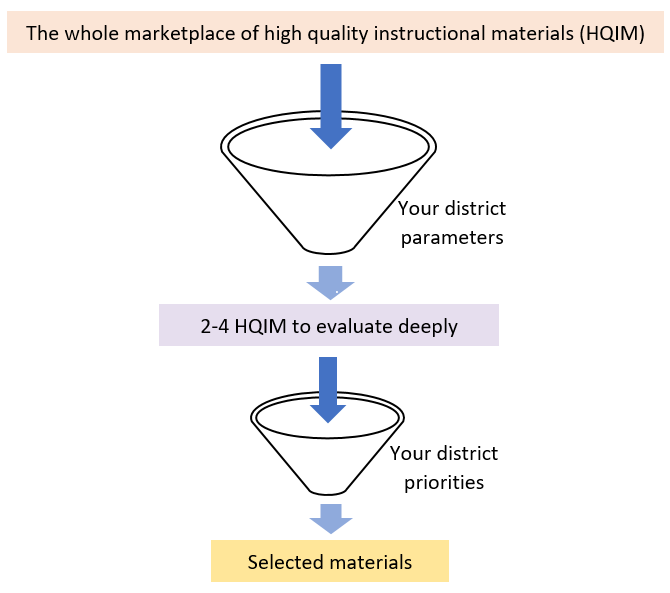 Know your why: Your instructional vision, priorities, and district parameters will focus and drive your process.Establish your own district lens: Doing this work with your student needs and your stakeholders in mind will support a just-right fit.This whole process is PD! Adopting new curricular materials requires ongoing curriculum embedded training which is highly impactful for both students and teachers.This whole process is managed by YOU: Publisher-driven selections are old school. Your informed priorities and your critical lens drive the decisions (including using rubrics and neutral third-party ratings to identify high-quality programs and whether and how to pilot). You set agendas when you meet with publishers!Selecting new materials is only the half of it! A thoroughly planned launch followed by ongoing implementation guidance and monitoring are crucial to long term success.Equity for all content areas: Student access to high-quality materials from classroom to classroom increases opportunities for equitable outcomes for all students within a school and district.